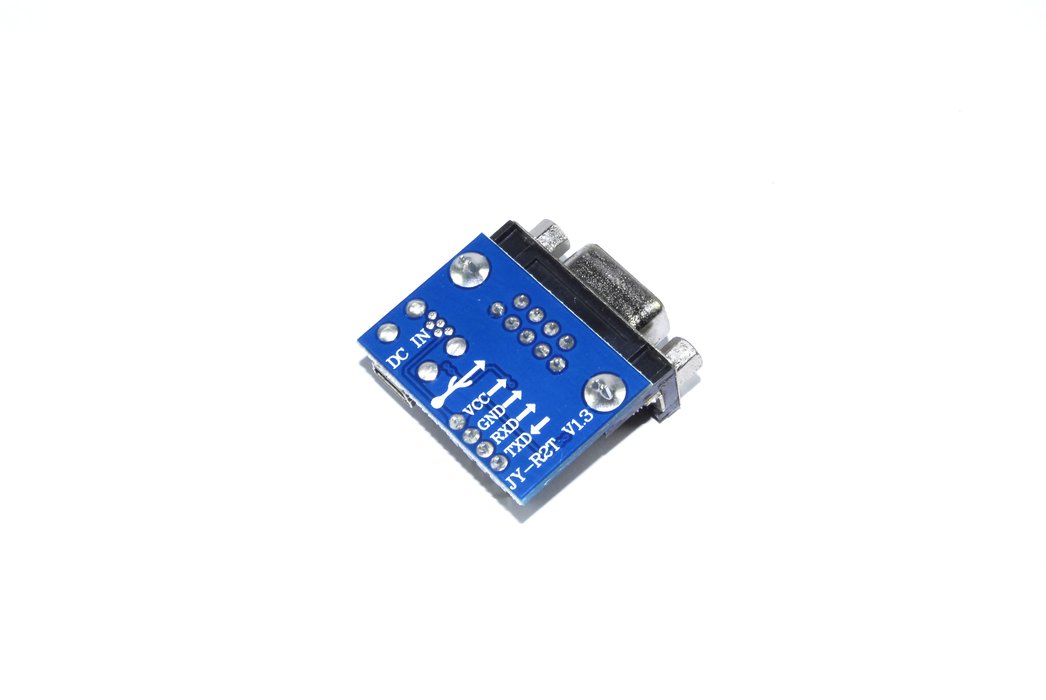 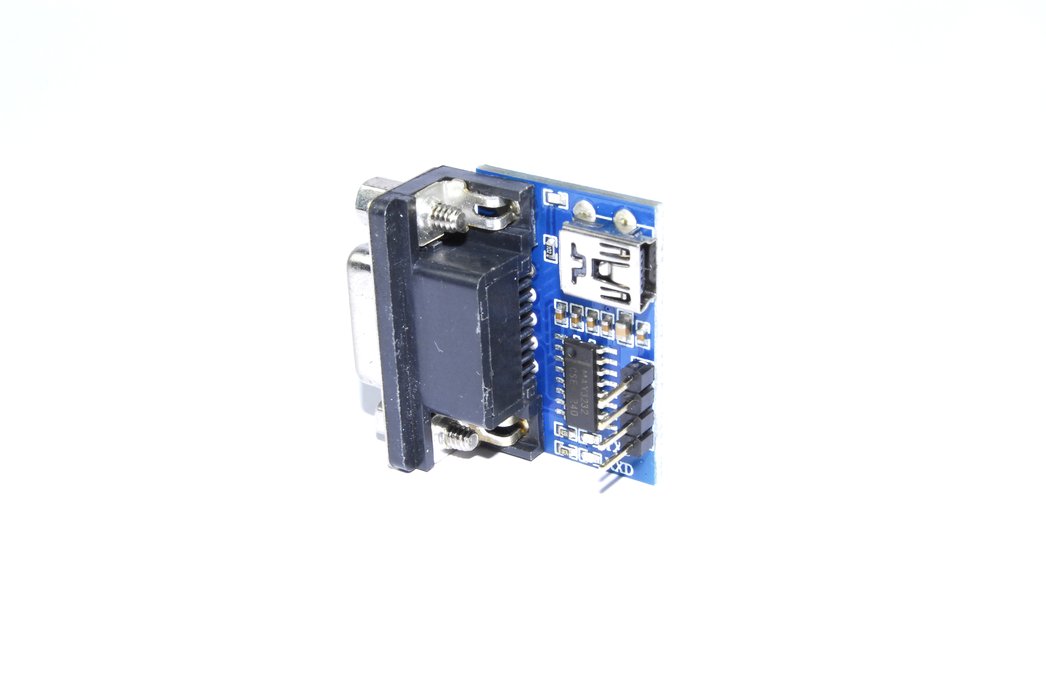 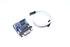 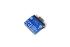 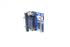 RS232 Serial Port Adapter Module JY-R2T V1.3 USB Game Joystick Add to cartADD TO WISHLIST0Final del formularioThis is a MAX3232 breakout board, designed to allow the addition of a RS232 connection to your project. This module allows you to add a communication connectionShare this:Share on Facebook Tweet on Twitter Share on Google+ Pin on PinterestFEATURESDrive Voltage:
3 - 5VCan be USB Powered:
YesCharacteristics:
PWR, RX and TX LEDsCommunication Format:
SerialCommunication Chipset:
MAX3232Baud Rate:
150KPin pitch:
2.54Connectors:
RS232Operating Temperature:
-40°C to 85°C (unconfirmed)Number of Pieces:
1Included Items:
1 4pin 20cm F-F Jumper wireDESCRIPTIONThis is a MAX3232 breakout board, designed to allow the addition of a RS232 connection to your project. This module allows you to add a communication connection to your project, from programming small microcontrollers to a personalised computer keyboard.Please do not hesitate to contact us if you require further information regarding the module's operation.
#include <SoftwareSerial.h>

//New serial port for my shield
SoftwareSerial Mx3232Serial =  SoftwareSerial(7, 8);

//variabile
//char EchoChar = 'A';
char Str1[ ] = "s";

//String Str1 = " s";
//String Str1 = String(' s',HEX);


String Buffer; unsigned long T;

void setup()  {
//pin7(RX) Input
pinMode(7, INPUT);
//pin8(TX) Output
pinMode(8, OUTPUT);

Mx3232Serial.begin(9600);

Serial.begin(9600); 
}

void loop() {
//leggo dalla seriale(pin7)
//EchoChar = PortaSeriale.read();
//invio il dato letto
Mx3232Serial.print(Str1);

//Serial.println(Mx3232Serial.read());

Buffer = "";
T = millis();

 while (millis() - T < 10)  {         // read all the chars on the serial 
   while (Mx3232Serial.available() > 0) {
     Buffer += char(Mx3232Serial.read());
   }
 }
 
 if (Buffer.length() > 0) {           // transmit to Serial Monitor        
   Serial.print(Buffer);
 }

delay(1000); 

Serial.print(Str1);

}https://forum.arduino.cc/index.php?topic=137447.0PinDescriptionVCC3-5VGND0VRXDReceiveTXDTransmitCLKOutput clock